До уваги директорів інститутів, завідувачів  кафедрами та викладачів!	Психологічна служба при підтримці ІОЦ проводить 2 загально університетських анонімних опитування:
1. Анонімне онлайн-опитування "Викладач очима студентів".
	Дане  опитування має на меті забезпечити постійний зворотний зв’язок між викладачами і студентами, що вкрай важливо для оптимізації і покращання освітнього процесу в університеті, особливо в умовах карантинних обмежень.Адреса опитування "Викладач очима студентів" https://stud-info.nung.edu.ua/       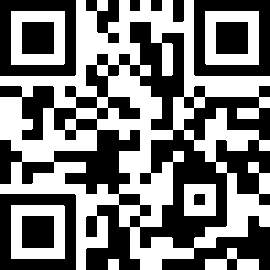  (QR-код )Також запрошуємо всіх викладачів періодично ознайомлюватисяз перебігом і власними результатами опитування за посиланням:https://stud-info.nung.edu.ua/
	Для входу викладача в систему використовуйте такі ж самі  логін і пароль, як в доступі  до ресурсу  «Рейтинг науково-педагогічних працівників».2. Анонімне опитування "Вивчення рівня задоволеності студентів ІФНТУНГ форматом навчання", яке допоможе краще зрозуміти потреби студентів  в процесі навчання.Адреса опитування "Вивчення рівня задоволеності студентів ІФНТУНГ форматом навчання" https://forms.gle/2Av91p427QC5JzDi8    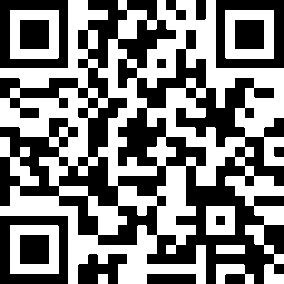 (QR-код )Просимо Вашого сприяння і допомоги в інформуванні студентів та їх своєчасному анкетуванні !Додатково повідомляємо про створення індивідуальної корпоративної електронної пошти для кожного студента та викладача ІФНТУНГ, що дасть можливість :Розмежувати особистиі і робочі / навчальні інформаційні матеріали. Немає сенсу забивати особисту пошту робочими/навчальними справами, особливо якщо Ви часто ведете активну переписку. Нічого не буде губитися, все чітко і зрозуміло.Досягти вищого рівня авторитетності і довіри Формується пряма асоціація поштової адреси з університетом. Наприклад, при листуванні з людиною, e-mail якої , наприклад, fedir.kozak@nung.edu.ua, відразу зрозуміло, що вона дійсно працює/навчається саме в університеті, а не видає себе за одного з його співробітників/студентів, що також має значення в процесі формування достовірної звітності про виконання певних робіт в процесі навчання.
            Сприяння зростанню  іміджу  університету. На відміну від адрес на популярних поштових сервісах корпоративна пошта є його невід’ємною частиною. Це свого роду візитна картка, якій багато хто може приділяти увагу. Кращі можливості для організаційної роботи. Керівник має обмежений доступ (режим читання і коментування від свого імені)  до  поштових скриньок учасників своєї команди, робочої групи, що дає йому можливість відстежувати оперативність реакції на запити, а також чітко розуміти, наскільки злагоджена робота в команді.